MAJOR FLOCK REDUCTION SALETo be offered on Auctions Plus Tuesday 30/06/15 at 1pmA/C: Pyeworth Management Pty Ltd600 Border Leicester X Dohne Ewes rising 2 & 3 yrs O/S. SIL to Poll Dorset Rams 170%, depast 5/03/15. (To be drafted into age groups).500 Dohne Ewes 3-7 yrs O/S. SIL to Border Leicester Rams 151%, depast 5/03/15. (To be drafted into age groups).Agent Comment: Very good quality large framed Ewes, only being sold due to change of direction for operation.Contact: Nathan Purvis 0427 324 078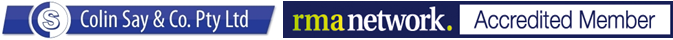 